457200 Челябинская область, Варненский район, с.Варна, ул.Советская,135/1 кабинет№13, тел. 3-05-03,  E-mail: revotdelvarna@.mail.ru                                                                           Утверждаю___________________                                                                           председатель КСП Колычева С.Г. Заключение №20по результатам экспертно-аналитического мероприятия«Внешняя проверка годового отчета об исполнении бюджета за 2022 год Новоуральского сельского поселения Варненского муниципального района»27.04.2023г.                                                                                                с.ВарнаОснование для проведения экспертно-аналитического мероприятия: пункт 1 статьи 264.4 Бюджетного кодекса Российской Федерации (далее по тексту БК РФ), пункт 1.1.2. раздела I плана работы Контрольно-счётной палаты Варненского муниципального района Челябинской области на 2023 год, распоряжение председателя КСП о проведении экспертно-аналитического мероприятия от 15.04.2023г. №37, соглашение о передаче контрольно-счетному органу муниципального района полномочий контрольно-счетного органа поселения по осуществлению внешнего муниципального финансового контроля от 21.12.2022г. №21/24/24.  Предмет экспертно-аналитического мероприятия: Внешняя проверка годового отчета об исполнении бюджета за 2022 год Новоуральского сельского поселения Варненского муниципального района.Объект экспертно-аналитического мероприятия: Администрация Новоуральского сельского поселения Варненского муниципального района (далее Поселение)Цель экспертно-аналитического мероприятия: - оценка   полноты   исполнения   бюджета   по   объему   и   структуре   доходов,   расходных обязательств бюджета; - выявление случаев нарушения бюджетного законодательства в ходе исполнения бюджета, анализ выявленных отклонений и нарушений.Исследуемый период деятельности: 2022 год.Срок мероприятия: с «24» по «27» апреля 2023г. Состав рабочей группы: аудитор Контрольно-счётной палаты Варненского муниципального района Пальчикова Л.В.Вопросы мероприятия:1.    Общие положения.2. Организация бюджетного процесса. Соблюдение бюджетного законодательства при организации исполнения бюджета в 2022 году.3.    Исполнение бюджета за 2022 год по основным показателям.4.   Экспертно-аналитическая оценка исполнения бюджета.      4.1.Анализ исполнения доходной части бюджета.      4.2. Анализ исполнения расходной части бюджета.     4.3 Анализ  исполнения мероприятий в рамках муниципальных  программ, национальных проектов   5.   Анализ показателей финансовой отчетности.      5.1. Анализ нефинансовых активов      5.2. Анализ финансовых активов и обязательств (дебиторская и кредиторская задолженность).6. Результаты внешней проверки бюджетной отчетности главных администраторов средств бюджета муниципального образованияСведения об объекте экспертно-аналитического мероприятия:Юридический адрес: 457212, Челябинская область, Варненский район, с. Новый Урал, ул. Шоссейная д.17.Фактический адрес: 457212, Челябинская область, Варненский район, с. Новый Урал, ул. Шоссейная д.30.ОГРН 1027401533280	ИНН/КПП 7428001932/745801001Ответственные лица:- глава сельского поселения Якимец Е.Н. (Решение Совета депутатов Новоуральского сельского поселения от 11.09.2020г. №15) весь проверяемый период;- заместитель главы администрации сельского поселения, начальник финансового отдела Кобзева Г.М. весь проверяемый период.1.Общие положенияЗаключение КСП по внешней проверке годового отчета об исполнении бюджета Новоуральского сельского поселения за 2022 год подготовлено в соответствии с Бюджетным Кодексом РФ, Федеральным законом «Об общих принципах организации местного самоуправления в РФ», Положением о бюджетном процессе, и иным действующим законодательством.                                                                                                                                                                                                                                                                                                                                                                                                                                                                                                                                Бюджетные правоотношения регламентированы Положением о бюджетном процессе Новоуральского сельского поселения утвержденным решением Совета депутатов Новоуральского сельского поселения от 22.12.2022г. №33 (далее по тексту Положение о бюджетном процессе).В соответствие со статьей 102 Положения о бюджетном процессе  годовой отчет об исполнении бюджета до его рассмотрения в Совете  депутатов Новоуральского сельского поселения подлежит внешней проверке, которая включает внешнюю проверку бюджетной отчетности главных распорядителей средств местного бюджета и подготовку заключений на годовой отчет об исполнении местного бюджета, что соответствует требованиям пункта 1 статьи 264.4 БК  РФ.Отчет об исполнении бюджета Новоуральского сельского поселения поступил в срок, установленный статьей 105 Положения о бюджетном процессе в полном объеме.В ходе внешней проверки отчета об исполнении бюджета за 2022 год проверено и проведены:- анализ исполнения местного бюджета по данным годового отчета по основным показателям;- оценка эффективности и результативности использования в отчетном году бюджетных средств;- соответствие фактического исполнения бюджета его плановым назначениям, утвержденным Решением о местном бюджете на 2022 год с учетом изменений, внесенных в ходе его исполнения;- выявление случаев нарушения бюджетного законодательства в ходе исполнения бюджета, анализ выявленных отклонений и нарушений.Отчет об исполнении бюджета Новоуральского сельского поселения за 2022 год, а также представленные одновременно с ним иные формы  бюджетной отчетности, по составу форм соответствуют требованиям статьи  264.1 БК РФ, Инструкции №191н.Бюджетная отчетность подписана руководителем (главой сельского поселения Якимец Е.Н.) и начальником финансового отдела (заместителем главы сельского посеения Кобзевой Г.М.).2. Организация бюджетного процесса. Соблюдение бюджетного законодательства при организации исполнения бюджета в 2022 году.В соответствии со статьей 264.1 БК РФ бюджетный учет представляет собой упорядоченную систему сбора, регистрации и обобщения информации в денежном выражении о состоянии финансовых и нефинансовых активов и обязательств муниципальных образований, а также об операциях, изменяющих указанные активы и обязательства.В соответствии с пунктом 1 статьи 9 БК РФ сельское  поселение самостоятельно осуществляет исполнение своего бюджета.Администрация Новоуральского сельского поселения (исполнительно-распорядительный орган муниципального образования) в соответствии с пунктом 4 статьи 154 БК РФ (далее – Администрация) является главным распорядителем бюджетных средств, получателем бюджетных средств, главным администратором доходов бюджета,  главным администратором источников финансирования дефицита бюджета. В соответствии с пунктом 2 статьи 154 БК РФ финансовый орган администрации Новоуральского сельского поселения организует исполнение бюджета поселения.Финансовое управление администрации Варненского муниципального района организует кассовое исполнение бюджета сельского поселения через счета отделения по Варненскому району УФК по Челябинской области.Для исполнения бюджета в части налоговых доходов и наличных денежных операций для учета средств находящихся во временном распоряжении в учреждении исполнение происходило через лицевой счет, открытый в отделении по Варненскому району УФК по Челябинской области, обслуживающийся в Отделении Сбербанка России №8597 (весь проверяемый  период).Бюджет Новоуральского сельского поселения на 2022 год утвержден до начала финансового года Решением Совета депутатов Новоуральского сельского поселения от 23.12.2021г. №23 «О бюджете Новоуральского сельского поселения на 2022 год и плановый период 2023 и 2024 годов».        Согласно статье 242 БК РФ исполнение бюджета поселения за 2022 год завершено 30.12.2022 года (последний рабочий день финансового года).    Главным распорядителем бюджетных средств 2022 года (в сельском поселении является одно учреждение)  -  администрация  Новоуральского сельского поселения.Согласно Разделу 1 "Организационная структура субъекта бюджетной отчетности" пояснительной записки (ф.0503160) изменения в количестве муниципальных учреждений в 2022 году не произошло, получателями бюджетных средств в 2022 году являлись:- Администрация Новоуральского сельского поселения Варненского муниципального района;- муниципальное учреждение культуры «Новоуральская централизованная клубная система».Постановлением администрации Новоуральского сельского поселения Варненского муниципального района Челябинской области от 09.11.2021г. №50 (далее по тексту Постановление от 09.11.2021г. №50) утвержден перечень главных администраторов доходов бюджета сельского поселения на 2022 год:007 – Контрольно-счетная палата Челябинской области034 – Главное контрольное управление Челябинской области182 - Управление Федеральной налоговой службы Российской Федерации по Челябинской области833 - Администрация Новоуральского сельского поселенияЗаключениеПо результатам проведенной внешней проверки установлено, что годовой отчет об исполнении бюджета за 2022 год Новоуральского сельского поселения Варненского муниципального района отражает достоверное финансовое положение муниципального образования Новоуральское  сельское поселение и результаты его финансово-хозяйственной деятельности за период с 1 января 2022 года по 31 декабря 2022 года. ПредложенияКонтрольно-счетная палата Варненского муниципального района Челябинской области рекомендует:1) Совету депутатов Новоуральского сельского поселения: утвердить отчет «Об исполнении бюджета Новоуральского сельского поселения за 2022 год».2) Администрации и финансовому органу: 1. При использовании бюджетных средств необходимо исходить из достижения заданных результатов с использованием наименьшего объема средств (экономности) и (или) достижения наилучшего результата с использованием определенного бюджетом объема средств (результативности), обеспечивать целевое использование бюджетных средств: - усилить контроль за полнотой и своевременностью погашения  кредиторской и дебиторской задолженностей (своевременно составлять акты сверок и проводить инвентаризацию расчетов);2. Своевременно  приводить  муниципальные  программы  в  соответствие  с  решением  о  бюджете. 3. Проводить программно-целевую бюджетную политику, повышать долю   расходов, направляемых на реализацию муниципальных программ.4. При формировании и в ходе исполнения бюджета не допускать занижения  показателей доходов и расходов. 5.  Повысить качество бюджетного планирования. 6. Принимать меры к обязательному исполнению принятых расходных обязательств. 7. Принимать меры по устранению факторов, негативно влияющих на достоверность бюджетной отчетности, оперативно устранять выявленные нарушения, допущенные  в ходе исполнения местного бюджета.8. Своевременно размещать всю необходимую информацию в сети интернет на соответствующих сайтах.Аудитор КСП                                                                        Л.В.Пальчикова 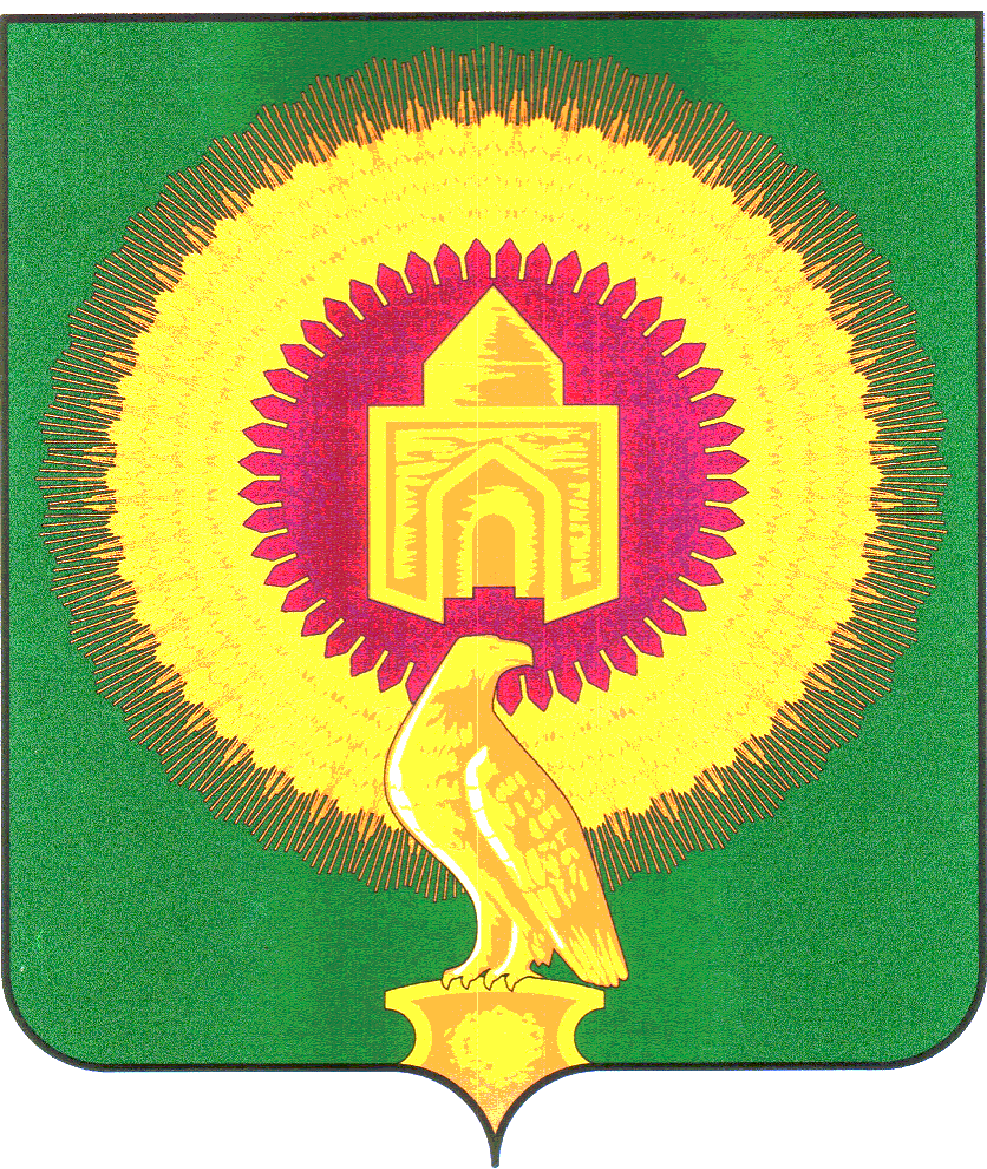 КОНТРОЛЬНО-СЧЁТНАЯ ПАЛАТА ВАРНЕНСКОГО МУНИЦИПАЛЬНОГО РАЙОНА ЧЕЛЯБИНСКОЙ ОБЛАСТИКОНТРОЛЬНО-СЧЁТНАЯ ПАЛАТА ВАРНЕНСКОГО МУНИЦИПАЛЬНОГО РАЙОНА ЧЕЛЯБИНСКОЙ ОБЛАСТИКОНТРОЛЬНО-СЧЁТНАЯ ПАЛАТА ВАРНЕНСКОГО МУНИЦИПАЛЬНОГО РАЙОНА ЧЕЛЯБИНСКОЙ ОБЛАСТИ